※我                            (請簽名)同意附表「臺北醫學大學個人資料告知聲明」臺北醫學大學個人資料告知聲明　　為感謝您的熱心捐助，本校將蒐集您的個人資料建檔永久保存、維護更新與保管，統計累積捐贈金額，凡達本校「感謝捐助辦法」及「教育部捐資教育事業獎勵」標準者，將於校園留名及提供各項榮譽與優待，並向教育部申請獎勵，再次表達謝忱。　　個人資料範圍：捐款人姓名、身份證字號(護照號碼)、出生年月日、電話、傳真、電子郵件信箱、地址、與配合您所指定信用卡捐款方式所提供之金融資料，以及本校校友畢業系所、年度、屆別、服務機構(C001、C002、C003、C011、C031、C038、C051)等資料。個人資料利用之期間、地區、對象及方式：期間：將永續保存您的個人資料，作為累計捐贈金額達規定標準時感恩致謝。地區：本校為募款業務所及地區。對象及方式：個人資料將被利用於開立捐贈收據，寄送捐贈收據、感謝函與紀念品，本校網頁(站)與刊物公開徵信。為感謝捐助統計分析留名紀念及提供各項榮譽與優待，並利用您所提供之聯絡電話、E-mail通知您參與本校慶典活動邀約聯絡通知，若捐款人指定為信用卡捐款方式，則將透過金融機構作扣款處理事宜。個人資料之權利：您可依個人資料保護法第3條規定，向本校公共事務處就您的個人資料行使請求查詢、閱覽、複製、補充、更正，及請求停止蒐集、處理、利用、刪除等權利。聯絡電話：(02)2736-1661分機2650，傳真號碼：免付費0800-501-050或(02)2739-6386，電子郵件信箱：Alumni@tmu.edu.tw，我們將竭誠為您服務。於蒐集您的個人資料時，如有資料未完備，則可能對您的服務有所影響。若您「同意」提供您的個人資料，請於本告知聲明書上簽名後回傳。反之，若您「不同意」提供您的個人資料時，本校將遵守「個人資料保護法」之規定，無法對您表達致謝與服務。本人已詳細閱讀上列告知事項且完全明瞭其內容     (抵免臺灣稅款適用) 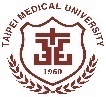 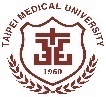 填表日期：     年    月    日資料填妥後請傳真、E-mail或郵寄至本校公共事務處     (抵免臺灣稅款適用) 填表日期：     年    月    日資料填妥後請傳真、E-mail或郵寄至本校公共事務處     (抵免臺灣稅款適用) 填表日期：     年    月    日資料填妥後請傳真、E-mail或郵寄至本校公共事務處     (抵免臺灣稅款適用) 填表日期：     年    月    日資料填妥後請傳真、E-mail或郵寄至本校公共事務處     (抵免臺灣稅款適用) 填表日期：     年    月    日資料填妥後請傳真、E-mail或郵寄至本校公共事務處     (抵免臺灣稅款適用) 填表日期：     年    月    日資料填妥後請傳真、E-mail或郵寄至本校公共事務處     (抵免臺灣稅款適用) 填表日期：     年    月    日資料填妥後請傳真、E-mail或郵寄至本校公共事務處     (抵免臺灣稅款適用) 填表日期：     年    月    日資料填妥後請傳真、E-mail或郵寄至本校公共事務處     (抵免臺灣稅款適用) 填表日期：     年    月    日資料填妥後請傳真、E-mail或郵寄至本校公共事務處     (抵免臺灣稅款適用) 填表日期：     年    月    日資料填妥後請傳真、E-mail或郵寄至本校公共事務處     (抵免臺灣稅款適用) 填表日期：     年    月    日資料填妥後請傳真、E-mail或郵寄至本校公共事務處     (抵免臺灣稅款適用) 填表日期：     年    月    日資料填妥後請傳真、E-mail或郵寄至本校公共事務處     (抵免臺灣稅款適用) 填表日期：     年    月    日資料填妥後請傳真、E-mail或郵寄至本校公共事務處基本資料姓    名身份證號職稱職稱生日生日  年  月  日基本資料機構名稱(服務單位)統一編號機構負責人姓名與職稱機構負責人姓名與職稱基本資料身  分  別□校友，民國    年                          系所畢業，學號         屆別    □教職員 □學生家長  □社會人士 □企業󠇁 □機關(公益)團體󠇁 □公/學/協會󠇁□其他                □校友，民國    年                          系所畢業，學號         屆別    □教職員 □學生家長  □社會人士 □企業󠇁 □機關(公益)團體󠇁 □公/學/協會󠇁□其他                □校友，民國    年                          系所畢業，學號         屆別    □教職員 □學生家長  □社會人士 □企業󠇁 □機關(公益)團體󠇁 □公/學/協會󠇁□其他                □校友，民國    年                          系所畢業，學號         屆別    □教職員 □學生家長  □社會人士 □企業󠇁 □機關(公益)團體󠇁 □公/學/協會󠇁□其他                □校友，民國    年                          系所畢業，學號         屆別    □教職員 □學生家長  □社會人士 □企業󠇁 □機關(公益)團體󠇁 □公/學/協會󠇁□其他                □校友，民國    年                          系所畢業，學號         屆別    □教職員 □學生家長  □社會人士 □企業󠇁 □機關(公益)團體󠇁 □公/學/協會󠇁□其他                □校友，民國    年                          系所畢業，學號         屆別    □教職員 □學生家長  □社會人士 □企業󠇁 □機關(公益)團體󠇁 □公/學/協會󠇁□其他                □校友，民國    年                          系所畢業，學號         屆別    □教職員 □學生家長  □社會人士 □企業󠇁 □機關(公益)團體󠇁 □公/學/協會󠇁□其他                □校友，民國    年                          系所畢業，學號         屆別    □教職員 □學生家長  □社會人士 □企業󠇁 □機關(公益)團體󠇁 □公/學/協會󠇁□其他                □校友，民國    年                          系所畢業，學號         屆別    □教職員 □學生家長  □社會人士 □企業󠇁 □機關(公益)團體󠇁 □公/學/協會󠇁□其他                □校友，民國    年                          系所畢業，學號         屆別    □教職員 □學生家長  □社會人士 □企業󠇁 □機關(公益)團體󠇁 □公/學/協會󠇁□其他                基本資料聯絡方式公司：             住家：           傳真：            手機：            公司：             住家：           傳真：            手機：            公司：             住家：           傳真：            手機：            公司：             住家：           傳真：            手機：            公司：             住家：           傳真：            手機：            公司：             住家：           傳真：            手機：            公司：             住家：           傳真：            手機：            公司：             住家：           傳真：            手機：            公司：             住家：           傳真：            手機：            公司：             住家：           傳真：            手機：            公司：             住家：           傳真：            手機：            基本資料電子信箱本校勸募者姓名本校勸募者姓名本校勸募者姓名基本資料通訊地址      縣市        鄉市鎮區           路街    段    巷   弄     號   樓之         縣市        鄉市鎮區           路街    段    巷   弄     號   樓之         縣市        鄉市鎮區           路街    段    巷   弄     號   樓之         縣市        鄉市鎮區           路街    段    巷   弄     號   樓之         縣市        鄉市鎮區           路街    段    巷   弄     號   樓之         縣市        鄉市鎮區           路街    段    巷   弄     號   樓之         縣市        鄉市鎮區           路街    段    巷   弄     號   樓之         縣市        鄉市鎮區           路街    段    巷   弄     號   樓之         縣市        鄉市鎮區           路街    段    巷   弄     號   樓之         縣市        鄉市鎮區           路街    段    巷   弄     號   樓之         縣市        鄉市鎮區           路街    段    巷   弄     號   樓之   基本資料聯絡人/秘書姓名：               電話：                E-Mail：                     姓名：               電話：                E-Mail：                     姓名：               電話：                E-Mail：                     姓名：               電話：                E-Mail：                     姓名：               電話：                E-Mail：                     姓名：               電話：                E-Mail：                     姓名：               電話：                E-Mail：                     姓名：               電話：                E-Mail：                     姓名：               電話：                E-Mail：                     姓名：               電話：                E-Mail：                     姓名：               電話：                E-Mail：                     基本資料捐款徵信是否同意將姓名、捐助金額、用途刊登於本校網站或刊物？□同意  □匿名是否同意將姓名、捐助金額、用途刊登於本校網站或刊物？□同意  □匿名是否同意將姓名、捐助金額、用途刊登於本校網站或刊物？□同意  □匿名是否同意將姓名、捐助金額、用途刊登於本校網站或刊物？□同意  □匿名是否同意將姓名、捐助金額、用途刊登於本校網站或刊物？□同意  □匿名是否同意將姓名、捐助金額、用途刊登於本校網站或刊物？□同意  □匿名是否同意將姓名、捐助金額、用途刊登於本校網站或刊物？□同意  □匿名是否同意將姓名、捐助金額、用途刊登於本校網站或刊物？□同意  □匿名是否同意將姓名、捐助金額、用途刊登於本校網站或刊物？□同意  □匿名是否同意將姓名、捐助金額、用途刊登於本校網站或刊物？□同意  □匿名是否同意將姓名、捐助金額、用途刊登於本校網站或刊物？□同意  □匿名收據□同捐款人姓名、身分證字號      □同機構名稱(服務單位)、統一編號□其它，抬頭：____________________________身分證/統一編號：______________________寄送地址：□同通訊地址  □其他：_________________________________________________□同捐款人姓名、身分證字號      □同機構名稱(服務單位)、統一編號□其它，抬頭：____________________________身分證/統一編號：______________________寄送地址：□同通訊地址  □其他：_________________________________________________□同捐款人姓名、身分證字號      □同機構名稱(服務單位)、統一編號□其它，抬頭：____________________________身分證/統一編號：______________________寄送地址：□同通訊地址  □其他：_________________________________________________□同捐款人姓名、身分證字號      □同機構名稱(服務單位)、統一編號□其它，抬頭：____________________________身分證/統一編號：______________________寄送地址：□同通訊地址  □其他：_________________________________________________□同捐款人姓名、身分證字號      □同機構名稱(服務單位)、統一編號□其它，抬頭：____________________________身分證/統一編號：______________________寄送地址：□同通訊地址  □其他：_________________________________________________□同捐款人姓名、身分證字號      □同機構名稱(服務單位)、統一編號□其它，抬頭：____________________________身分證/統一編號：______________________寄送地址：□同通訊地址  □其他：_________________________________________________□同捐款人姓名、身分證字號      □同機構名稱(服務單位)、統一編號□其它，抬頭：____________________________身分證/統一編號：______________________寄送地址：□同通訊地址  □其他：_________________________________________________□同捐款人姓名、身分證字號      □同機構名稱(服務單位)、統一編號□其它，抬頭：____________________________身分證/統一編號：______________________寄送地址：□同通訊地址  □其他：_________________________________________________□同捐款人姓名、身分證字號      □同機構名稱(服務單位)、統一編號□其它，抬頭：____________________________身分證/統一編號：______________________寄送地址：□同通訊地址  □其他：_________________________________________________□同捐款人姓名、身分證字號      □同機構名稱(服務單位)、統一編號□其它，抬頭：____________________________身分證/統一編號：______________________寄送地址：□同通訊地址  □其他：_________________________________________________□同捐款人姓名、身分證字號      □同機構名稱(服務單位)、統一編號□其它，抬頭：____________________________身分證/統一編號：______________________寄送地址：□同通訊地址  □其他：_________________________________________________□同捐款人姓名、身分證字號      □同機構名稱(服務單位)、統一編號□其它，抬頭：____________________________身分證/統一編號：______________________寄送地址：□同通訊地址  □其他：_________________________________________________捐款內容捐款金額□一次捐款新台幣                      元整。□定期捐款每□月/□年：新台幣　　　　　　元整，自民國　　　年　　月起至　　　年　　月止，共　　　個月/年，合計新台幣　　　　　　　元整。□一次捐款新台幣                      元整。□定期捐款每□月/□年：新台幣　　　　　　元整，自民國　　　年　　月起至　　　年　　月止，共　　　個月/年，合計新台幣　　　　　　　元整。□一次捐款新台幣                      元整。□定期捐款每□月/□年：新台幣　　　　　　元整，自民國　　　年　　月起至　　　年　　月止，共　　　個月/年，合計新台幣　　　　　　　元整。□一次捐款新台幣                      元整。□定期捐款每□月/□年：新台幣　　　　　　元整，自民國　　　年　　月起至　　　年　　月止，共　　　個月/年，合計新台幣　　　　　　　元整。□一次捐款新台幣                      元整。□定期捐款每□月/□年：新台幣　　　　　　元整，自民國　　　年　　月起至　　　年　　月止，共　　　個月/年，合計新台幣　　　　　　　元整。□一次捐款新台幣                      元整。□定期捐款每□月/□年：新台幣　　　　　　元整，自民國　　　年　　月起至　　　年　　月止，共　　　個月/年，合計新台幣　　　　　　　元整。□一次捐款新台幣                      元整。□定期捐款每□月/□年：新台幣　　　　　　元整，自民國　　　年　　月起至　　　年　　月止，共　　　個月/年，合計新台幣　　　　　　　元整。□一次捐款新台幣                      元整。□定期捐款每□月/□年：新台幣　　　　　　元整，自民國　　　年　　月起至　　　年　　月止，共　　　個月/年，合計新台幣　　　　　　　元整。□一次捐款新台幣                      元整。□定期捐款每□月/□年：新台幣　　　　　　元整，自民國　　　年　　月起至　　　年　　月止，共　　　個月/年，合計新台幣　　　　　　　元整。□一次捐款新台幣                      元整。□定期捐款每□月/□年：新台幣　　　　　　元整，自民國　　　年　　月起至　　　年　　月止，共　　　個月/年，合計新台幣　　　　　　　元整。□一次捐款新台幣                      元整。□定期捐款每□月/□年：新台幣　　　　　　元整，自民國　　　年　　月起至　　　年　　月止，共　　　個月/年，合計新台幣　　　　　　　元整。捐款內容指定用途□營養學院院務發展基金 □營養學院獎助學金基金 □營養學院產學合作發展基金 □保健營養學系系務發展基金 □代謝與肥胖科學研究所務發展基金 □食品安全發展基金 □營養醫學研究基金 □高齡營養研究基金□營養學院院務發展基金 □營養學院獎助學金基金 □營養學院產學合作發展基金 □保健營養學系系務發展基金 □代謝與肥胖科學研究所務發展基金 □食品安全發展基金 □營養醫學研究基金 □高齡營養研究基金□營養學院院務發展基金 □營養學院獎助學金基金 □營養學院產學合作發展基金 □保健營養學系系務發展基金 □代謝與肥胖科學研究所務發展基金 □食品安全發展基金 □營養醫學研究基金 □高齡營養研究基金□營養學院院務發展基金 □營養學院獎助學金基金 □營養學院產學合作發展基金 □保健營養學系系務發展基金 □代謝與肥胖科學研究所務發展基金 □食品安全發展基金 □營養醫學研究基金 □高齡營養研究基金□營養學院院務發展基金 □營養學院獎助學金基金 □營養學院產學合作發展基金 □保健營養學系系務發展基金 □代謝與肥胖科學研究所務發展基金 □食品安全發展基金 □營養醫學研究基金 □高齡營養研究基金□營養學院院務發展基金 □營養學院獎助學金基金 □營養學院產學合作發展基金 □保健營養學系系務發展基金 □代謝與肥胖科學研究所務發展基金 □食品安全發展基金 □營養醫學研究基金 □高齡營養研究基金□營養學院院務發展基金 □營養學院獎助學金基金 □營養學院產學合作發展基金 □保健營養學系系務發展基金 □代謝與肥胖科學研究所務發展基金 □食品安全發展基金 □營養醫學研究基金 □高齡營養研究基金□營養學院院務發展基金 □營養學院獎助學金基金 □營養學院產學合作發展基金 □保健營養學系系務發展基金 □代謝與肥胖科學研究所務發展基金 □食品安全發展基金 □營養醫學研究基金 □高齡營養研究基金□營養學院院務發展基金 □營養學院獎助學金基金 □營養學院產學合作發展基金 □保健營養學系系務發展基金 □代謝與肥胖科學研究所務發展基金 □食品安全發展基金 □營養醫學研究基金 □高齡營養研究基金□營養學院院務發展基金 □營養學院獎助學金基金 □營養學院產學合作發展基金 □保健營養學系系務發展基金 □代謝與肥胖科學研究所務發展基金 □食品安全發展基金 □營養醫學研究基金 □高齡營養研究基金□營養學院院務發展基金 □營養學院獎助學金基金 □營養學院產學合作發展基金 □保健營養學系系務發展基金 □代謝與肥胖科學研究所務發展基金 □食品安全發展基金 □營養醫學研究基金 □高齡營養研究基金捐款方式□現金請洽公共事務處(02)2736-1661#2650請洽公共事務處(02)2736-1661#2650請洽公共事務處(02)2736-1661#2650請洽公共事務處(02)2736-1661#2650請洽公共事務處(02)2736-1661#2650請洽公共事務處(02)2736-1661#2650請洽公共事務處(02)2736-1661#2650請洽公共事務處(02)2736-1661#2650請洽公共事務處(02)2736-1661#2650請洽公共事務處(02)2736-1661#2650請洽公共事務處(02)2736-1661#2650捐款方式□支票【抬頭：財團法人臺北醫學大學】【抬頭：財團法人臺北醫學大學】【抬頭：財團法人臺北醫學大學】【抬頭：財團法人臺北醫學大學】【抬頭：財團法人臺北醫學大學】【抬頭：財團法人臺北醫學大學】【抬頭：財團法人臺北醫學大學】【抬頭：財團法人臺北醫學大學】【抬頭：財團法人臺北醫學大學】【抬頭：財團法人臺北醫學大學】【抬頭：財團法人臺北醫學大學】捐款方式□薪資扣款限本校專任教職員適用限本校專任教職員適用限本校專任教職員適用限本校專任教職員適用限本校專任教職員適用限本校專任教職員適用限本校專任教職員適用限本校專任教職員適用限本校專任教職員適用限本校專任教職員適用限本校專任教職員適用捐款方式□郵政劃撥【帳號：18415001，戶名：財團法人臺北醫學大學】請於「通訊欄」加註：連絡電話、地址、收據抬頭、身份證字號或統一編號、捐款用途。【帳號：18415001，戶名：財團法人臺北醫學大學】請於「通訊欄」加註：連絡電話、地址、收據抬頭、身份證字號或統一編號、捐款用途。【帳號：18415001，戶名：財團法人臺北醫學大學】請於「通訊欄」加註：連絡電話、地址、收據抬頭、身份證字號或統一編號、捐款用途。【帳號：18415001，戶名：財團法人臺北醫學大學】請於「通訊欄」加註：連絡電話、地址、收據抬頭、身份證字號或統一編號、捐款用途。【帳號：18415001，戶名：財團法人臺北醫學大學】請於「通訊欄」加註：連絡電話、地址、收據抬頭、身份證字號或統一編號、捐款用途。【帳號：18415001，戶名：財團法人臺北醫學大學】請於「通訊欄」加註：連絡電話、地址、收據抬頭、身份證字號或統一編號、捐款用途。【帳號：18415001，戶名：財團法人臺北醫學大學】請於「通訊欄」加註：連絡電話、地址、收據抬頭、身份證字號或統一編號、捐款用途。【帳號：18415001，戶名：財團法人臺北醫學大學】請於「通訊欄」加註：連絡電話、地址、收據抬頭、身份證字號或統一編號、捐款用途。【帳號：18415001，戶名：財團法人臺北醫學大學】請於「通訊欄」加註：連絡電話、地址、收據抬頭、身份證字號或統一編號、捐款用途。【帳號：18415001，戶名：財團法人臺北醫學大學】請於「通訊欄」加註：連絡電話、地址、收據抬頭、身份證字號或統一編號、捐款用途。【帳號：18415001，戶名：財團法人臺北醫學大學】請於「通訊欄」加註：連絡電話、地址、收據抬頭、身份證字號或統一編號、捐款用途。捐款方式□銀行匯款【受款銀行：永豐銀行三興分行(銀行代碼807)，戶名：財團法人臺北醫學大學，帳號：147-004-0003639-6】【受款銀行：永豐銀行三興分行(銀行代碼807)，戶名：財團法人臺北醫學大學，帳號：147-004-0003639-6】【受款銀行：永豐銀行三興分行(銀行代碼807)，戶名：財團法人臺北醫學大學，帳號：147-004-0003639-6】【受款銀行：永豐銀行三興分行(銀行代碼807)，戶名：財團法人臺北醫學大學，帳號：147-004-0003639-6】【受款銀行：永豐銀行三興分行(銀行代碼807)，戶名：財團法人臺北醫學大學，帳號：147-004-0003639-6】【受款銀行：永豐銀行三興分行(銀行代碼807)，戶名：財團法人臺北醫學大學，帳號：147-004-0003639-6】【受款銀行：永豐銀行三興分行(銀行代碼807)，戶名：財團法人臺北醫學大學，帳號：147-004-0003639-6】【受款銀行：永豐銀行三興分行(銀行代碼807)，戶名：財團法人臺北醫學大學，帳號：147-004-0003639-6】【受款銀行：永豐銀行三興分行(銀行代碼807)，戶名：財團法人臺北醫學大學，帳號：147-004-0003639-6】【受款銀行：永豐銀行三興分行(銀行代碼807)，戶名：財團法人臺北醫學大學，帳號：147-004-0003639-6】【受款銀行：永豐銀行三興分行(銀行代碼807)，戶名：財團法人臺北醫學大學，帳號：147-004-0003639-6】捐款方式□ATM轉帳銀行帳號同銀行匯款，ATM轉帳請填寫帳戶後五碼(必填)             以利對帳銀行帳號同銀行匯款，ATM轉帳請填寫帳戶後五碼(必填)             以利對帳銀行帳號同銀行匯款，ATM轉帳請填寫帳戶後五碼(必填)             以利對帳銀行帳號同銀行匯款，ATM轉帳請填寫帳戶後五碼(必填)             以利對帳銀行帳號同銀行匯款，ATM轉帳請填寫帳戶後五碼(必填)             以利對帳銀行帳號同銀行匯款，ATM轉帳請填寫帳戶後五碼(必填)             以利對帳銀行帳號同銀行匯款，ATM轉帳請填寫帳戶後五碼(必填)             以利對帳銀行帳號同銀行匯款，ATM轉帳請填寫帳戶後五碼(必填)             以利對帳銀行帳號同銀行匯款，ATM轉帳請填寫帳戶後五碼(必填)             以利對帳銀行帳號同銀行匯款，ATM轉帳請填寫帳戶後五碼(必填)             以利對帳銀行帳號同銀行匯款，ATM轉帳請填寫帳戶後五碼(必填)             以利對帳捐款方式□信用卡發卡銀行：                  卡別：□VISA □Mastercard □JCB □U CARD □AE卡號：                —                  —                  —                 共16碼）有效期限：     月       年(西元)，持卡人簽名：                   (須與信用卡簽名一致)發卡銀行：                  卡別：□VISA □Mastercard □JCB □U CARD □AE卡號：                —                  —                  —                 共16碼）有效期限：     月       年(西元)，持卡人簽名：                   (須與信用卡簽名一致)發卡銀行：                  卡別：□VISA □Mastercard □JCB □U CARD □AE卡號：                —                  —                  —                 共16碼）有效期限：     月       年(西元)，持卡人簽名：                   (須與信用卡簽名一致)發卡銀行：                  卡別：□VISA □Mastercard □JCB □U CARD □AE卡號：                —                  —                  —                 共16碼）有效期限：     月       年(西元)，持卡人簽名：                   (須與信用卡簽名一致)發卡銀行：                  卡別：□VISA □Mastercard □JCB □U CARD □AE卡號：                —                  —                  —                 共16碼）有效期限：     月       年(西元)，持卡人簽名：                   (須與信用卡簽名一致)發卡銀行：                  卡別：□VISA □Mastercard □JCB □U CARD □AE卡號：                —                  —                  —                 共16碼）有效期限：     月       年(西元)，持卡人簽名：                   (須與信用卡簽名一致)發卡銀行：                  卡別：□VISA □Mastercard □JCB □U CARD □AE卡號：                —                  —                  —                 共16碼）有效期限：     月       年(西元)，持卡人簽名：                   (須與信用卡簽名一致)發卡銀行：                  卡別：□VISA □Mastercard □JCB □U CARD □AE卡號：                —                  —                  —                 共16碼）有效期限：     月       年(西元)，持卡人簽名：                   (須與信用卡簽名一致)發卡銀行：                  卡別：□VISA □Mastercard □JCB □U CARD □AE卡號：                —                  —                  —                 共16碼）有效期限：     月       年(西元)，持卡人簽名：                   (須與信用卡簽名一致)發卡銀行：                  卡別：□VISA □Mastercard □JCB □U CARD □AE卡號：                —                  —                  —                 共16碼）有效期限：     月       年(西元)，持卡人簽名：                   (須與信用卡簽名一致)發卡銀行：                  卡別：□VISA □Mastercard □JCB □U CARD □AE卡號：                —                  —                  —                 共16碼）有效期限：     月       年(西元)，持卡人簽名：                   (須與信用卡簽名一致)捐款方式□自行網路信用卡捐款公共事務處網站：https://pasys.tmu.edu.tw/allpay/公共事務處網站：https://pasys.tmu.edu.tw/allpay/公共事務處網站：https://pasys.tmu.edu.tw/allpay/公共事務處網站：https://pasys.tmu.edu.tw/allpay/公共事務處網站：https://pasys.tmu.edu.tw/allpay/公共事務處網站：https://pasys.tmu.edu.tw/allpay/公共事務處網站：https://pasys.tmu.edu.tw/allpay/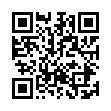 捐款方式□私校興學透過財團法人私立學校興學基金會指定捐贈臺北醫學大學(請洽公共事務處，須另填表單)(適用當年度捐款總金額：個人綜合所得總額大於20%，公司營利事業所得總額大於10%)透過財團法人私立學校興學基金會指定捐贈臺北醫學大學(請洽公共事務處，須另填表單)(適用當年度捐款總金額：個人綜合所得總額大於20%，公司營利事業所得總額大於10%)透過財團法人私立學校興學基金會指定捐贈臺北醫學大學(請洽公共事務處，須另填表單)(適用當年度捐款總金額：個人綜合所得總額大於20%，公司營利事業所得總額大於10%)透過財團法人私立學校興學基金會指定捐贈臺北醫學大學(請洽公共事務處，須另填表單)(適用當年度捐款總金額：個人綜合所得總額大於20%，公司營利事業所得總額大於10%)透過財團法人私立學校興學基金會指定捐贈臺北醫學大學(請洽公共事務處，須另填表單)(適用當年度捐款總金額：個人綜合所得總額大於20%，公司營利事業所得總額大於10%)透過財團法人私立學校興學基金會指定捐贈臺北醫學大學(請洽公共事務處，須另填表單)(適用當年度捐款總金額：個人綜合所得總額大於20%，公司營利事業所得總額大於10%)透過財團法人私立學校興學基金會指定捐贈臺北醫學大學(請洽公共事務處，須另填表單)(適用當年度捐款總金額：個人綜合所得總額大於20%，公司營利事業所得總額大於10%)透過財團法人私立學校興學基金會指定捐贈臺北醫學大學(請洽公共事務處，須另填表單)(適用當年度捐款總金額：個人綜合所得總額大於20%，公司營利事業所得總額大於10%)透過財團法人私立學校興學基金會指定捐贈臺北醫學大學(請洽公共事務處，須另填表單)(適用當年度捐款總金額：個人綜合所得總額大於20%，公司營利事業所得總額大於10%)透過財團法人私立學校興學基金會指定捐贈臺北醫學大學(請洽公共事務處，須另填表單)(適用當年度捐款總金額：個人綜合所得總額大於20%，公司營利事業所得總額大於10%)透過財團法人私立學校興學基金會指定捐贈臺北醫學大學(請洽公共事務處，須另填表單)(適用當年度捐款總金額：個人綜合所得總額大於20%，公司營利事業所得總額大於10%)聯絡人：陳冠宏chen1028@tmu.edu.tw電話:(02)2736-1661#2650專線電話:(02)2739-7285傳真:(02)2739-6386地址：11031台北市信義區吳興街250號 (臺北醫學大學公共事務處)聯絡人：陳冠宏chen1028@tmu.edu.tw電話:(02)2736-1661#2650專線電話:(02)2739-7285傳真:(02)2739-6386地址：11031台北市信義區吳興街250號 (臺北醫學大學公共事務處)聯絡人：陳冠宏chen1028@tmu.edu.tw電話:(02)2736-1661#2650專線電話:(02)2739-7285傳真:(02)2739-6386地址：11031台北市信義區吳興街250號 (臺北醫學大學公共事務處)聯絡人：陳冠宏chen1028@tmu.edu.tw電話:(02)2736-1661#2650專線電話:(02)2739-7285傳真:(02)2739-6386地址：11031台北市信義區吳興街250號 (臺北醫學大學公共事務處)聯絡人：陳冠宏chen1028@tmu.edu.tw電話:(02)2736-1661#2650專線電話:(02)2739-7285傳真:(02)2739-6386地址：11031台北市信義區吳興街250號 (臺北醫學大學公共事務處)聯絡人：陳冠宏chen1028@tmu.edu.tw電話:(02)2736-1661#2650專線電話:(02)2739-7285傳真:(02)2739-6386地址：11031台北市信義區吳興街250號 (臺北醫學大學公共事務處)聯絡人：陳冠宏chen1028@tmu.edu.tw電話:(02)2736-1661#2650專線電話:(02)2739-7285傳真:(02)2739-6386地址：11031台北市信義區吳興街250號 (臺北醫學大學公共事務處)聯絡人：陳冠宏chen1028@tmu.edu.tw電話:(02)2736-1661#2650專線電話:(02)2739-7285傳真:(02)2739-6386地址：11031台北市信義區吳興街250號 (臺北醫學大學公共事務處)聯絡人：陳冠宏chen1028@tmu.edu.tw電話:(02)2736-1661#2650專線電話:(02)2739-7285傳真:(02)2739-6386地址：11031台北市信義區吳興街250號 (臺北醫學大學公共事務處)聯絡人：陳冠宏chen1028@tmu.edu.tw電話:(02)2736-1661#2650專線電話:(02)2739-7285傳真:(02)2739-6386地址：11031台北市信義區吳興街250號 (臺北醫學大學公共事務處)聯絡人：陳冠宏chen1028@tmu.edu.tw電話:(02)2736-1661#2650專線電話:(02)2739-7285傳真:(02)2739-6386地址：11031台北市信義區吳興街250號 (臺北醫學大學公共事務處)聯絡人：陳冠宏chen1028@tmu.edu.tw電話:(02)2736-1661#2650專線電話:(02)2739-7285傳真:(02)2739-6386地址：11031台北市信義區吳興街250號 (臺北醫學大學公共事務處)聯絡人：陳冠宏chen1028@tmu.edu.tw電話:(02)2736-1661#2650專線電話:(02)2739-7285傳真:(02)2739-6386地址：11031台北市信義區吳興街250號 (臺北醫學大學公共事務處)